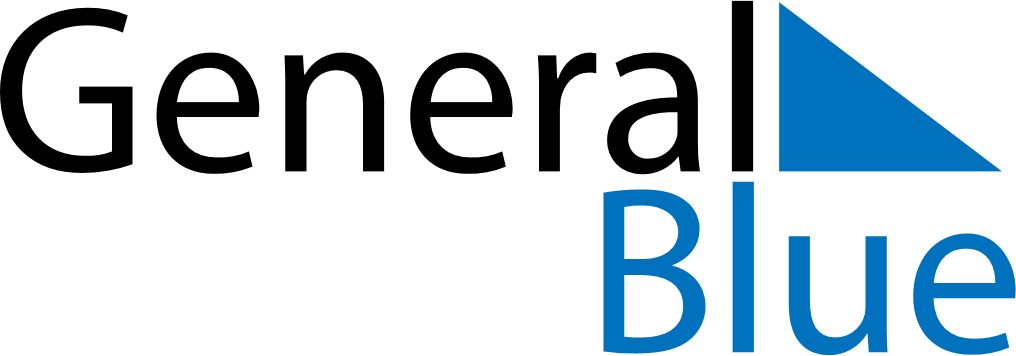 April 2024April 2024April 2024April 2024April 2024April 2024Sandomierz, Swietokrzyskie, PolandSandomierz, Swietokrzyskie, PolandSandomierz, Swietokrzyskie, PolandSandomierz, Swietokrzyskie, PolandSandomierz, Swietokrzyskie, PolandSandomierz, Swietokrzyskie, PolandSunday Monday Tuesday Wednesday Thursday Friday Saturday 1 2 3 4 5 6 Sunrise: 6:08 AM Sunset: 7:04 PM Daylight: 12 hours and 56 minutes. Sunrise: 6:06 AM Sunset: 7:06 PM Daylight: 13 hours and 0 minutes. Sunrise: 6:04 AM Sunset: 7:08 PM Daylight: 13 hours and 3 minutes. Sunrise: 6:02 AM Sunset: 7:09 PM Daylight: 13 hours and 7 minutes. Sunrise: 5:59 AM Sunset: 7:11 PM Daylight: 13 hours and 11 minutes. Sunrise: 5:57 AM Sunset: 7:13 PM Daylight: 13 hours and 15 minutes. 7 8 9 10 11 12 13 Sunrise: 5:55 AM Sunset: 7:14 PM Daylight: 13 hours and 19 minutes. Sunrise: 5:53 AM Sunset: 7:16 PM Daylight: 13 hours and 22 minutes. Sunrise: 5:51 AM Sunset: 7:17 PM Daylight: 13 hours and 26 minutes. Sunrise: 5:49 AM Sunset: 7:19 PM Daylight: 13 hours and 30 minutes. Sunrise: 5:46 AM Sunset: 7:21 PM Daylight: 13 hours and 34 minutes. Sunrise: 5:44 AM Sunset: 7:22 PM Daylight: 13 hours and 37 minutes. Sunrise: 5:42 AM Sunset: 7:24 PM Daylight: 13 hours and 41 minutes. 14 15 16 17 18 19 20 Sunrise: 5:40 AM Sunset: 7:25 PM Daylight: 13 hours and 45 minutes. Sunrise: 5:38 AM Sunset: 7:27 PM Daylight: 13 hours and 49 minutes. Sunrise: 5:36 AM Sunset: 7:29 PM Daylight: 13 hours and 52 minutes. Sunrise: 5:34 AM Sunset: 7:30 PM Daylight: 13 hours and 56 minutes. Sunrise: 5:32 AM Sunset: 7:32 PM Daylight: 14 hours and 0 minutes. Sunrise: 5:30 AM Sunset: 7:34 PM Daylight: 14 hours and 3 minutes. Sunrise: 5:28 AM Sunset: 7:35 PM Daylight: 14 hours and 7 minutes. 21 22 23 24 25 26 27 Sunrise: 5:26 AM Sunset: 7:37 PM Daylight: 14 hours and 11 minutes. Sunrise: 5:24 AM Sunset: 7:38 PM Daylight: 14 hours and 14 minutes. Sunrise: 5:22 AM Sunset: 7:40 PM Daylight: 14 hours and 18 minutes. Sunrise: 5:20 AM Sunset: 7:42 PM Daylight: 14 hours and 21 minutes. Sunrise: 5:18 AM Sunset: 7:43 PM Daylight: 14 hours and 25 minutes. Sunrise: 5:16 AM Sunset: 7:45 PM Daylight: 14 hours and 28 minutes. Sunrise: 5:14 AM Sunset: 7:46 PM Daylight: 14 hours and 32 minutes. 28 29 30 Sunrise: 5:12 AM Sunset: 7:48 PM Daylight: 14 hours and 35 minutes. Sunrise: 5:10 AM Sunset: 7:50 PM Daylight: 14 hours and 39 minutes. Sunrise: 5:08 AM Sunset: 7:51 PM Daylight: 14 hours and 42 minutes. 